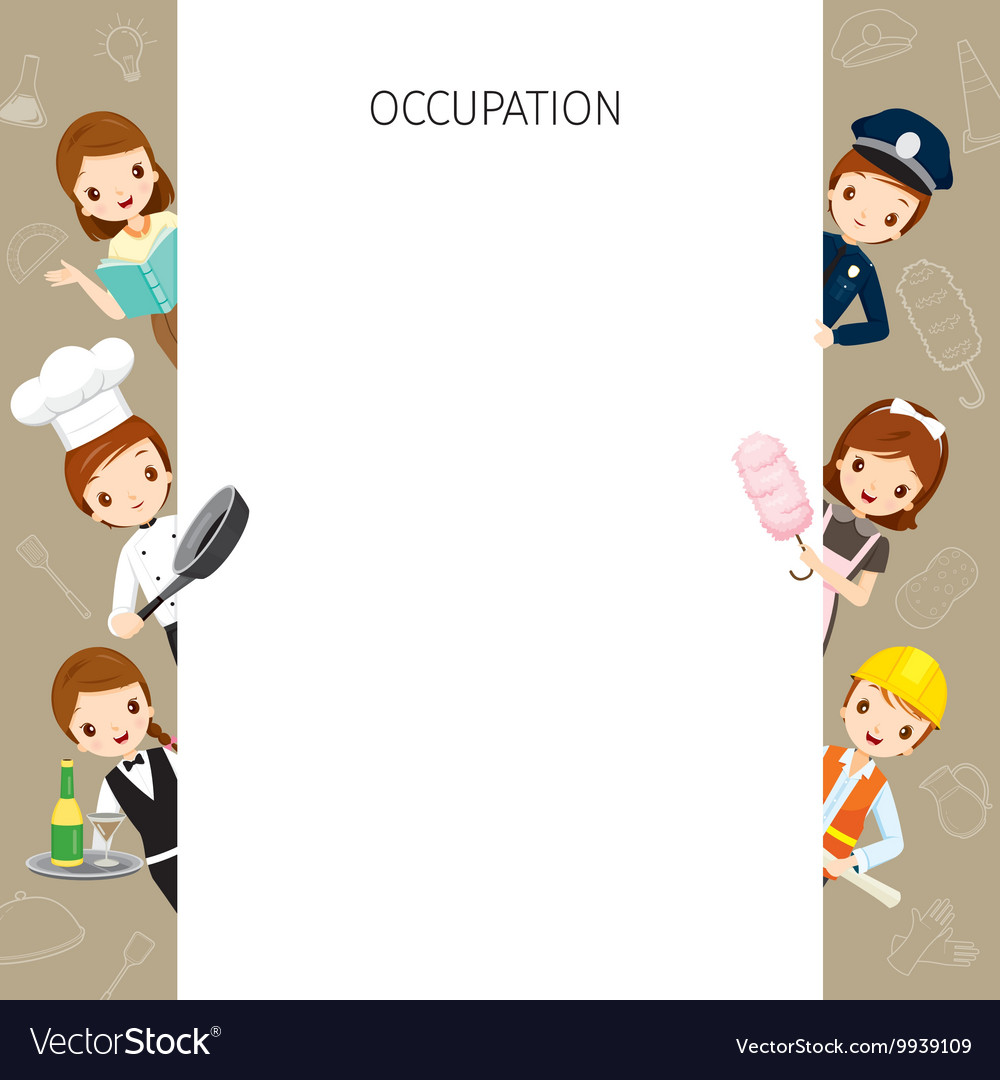 Hello Parents& Children! Serdecznie witam wszystkich Rodziców i Dzieci! Jak miął weekend? Mam nadzieję, że udało Wam się Kochane przedszkolaki troszkę odpocząć i z nową energią wkraczacie w kolejny tydzień!W tym tygodniu poznawać będziemy JOBS&OCCUPTIONS, czyli zawody! Jestem bardzo, bardzo ciekawa czy ktoś z Was pamięta nazwę jakiegoś zawodu w języku angielskim, których uczyliśmy się w tamtym roku. Nikt? Nic nie szkodzi, postaram się przypomnieć Wam kilka z nich!  W załączniku przesyłam słowniczek obrazkowy, w którym znajdziecie słówka i obrazki związane z zawodami takie jak:Policeman- policjantFireman- strażakFarmer- rolnikDoctor- lekarzTeacher- nauczyciel Dentist- stomatolog Postman- listonoszWaiter- kelnerNurse- pielęgniarkaVet-weterynarzZapoznajcie się proszę z nazwami tych zawodów. Jako pomoc w osłuchaniu się z nazwami Jobs&Occupations pomoże piosenka : "Alphabet Occupations", którą również umieszczam do zapoznania się  Ciekawe, który zawód prezentowany w piosence spodoba się Wam najbardziej?  Na dziś już tyle!See you tomorrow, Bye! Pani Ania 